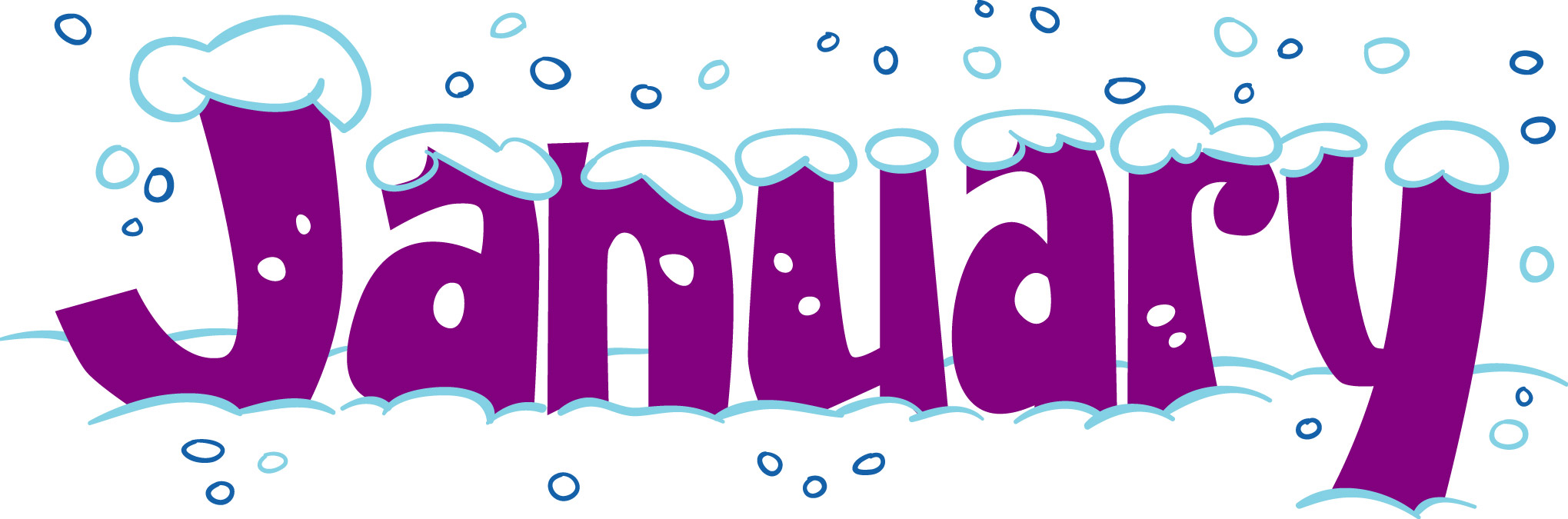 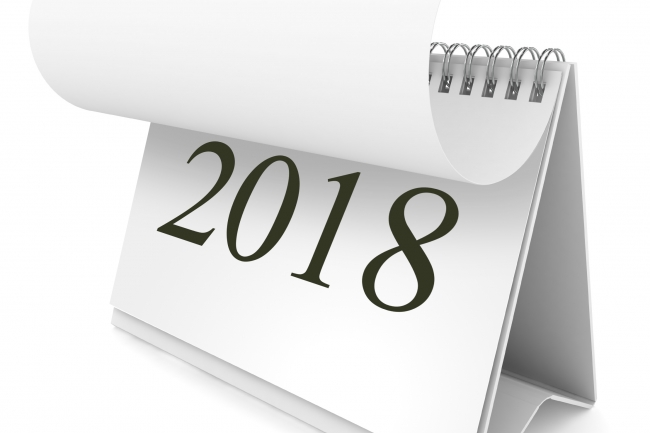 123456No School- New Year’s DayNo School- Winter BreakNo School- Winter BreakStudents return Marietta Trolley Field TripReport Cards Published (Parent VUE)78910111213Science Fair Entry Forms DueSpelling BeeMock Trial Field Trip*Math QuizHelen Ruffin14151617181920No School- MLK Jr. DayPerforming Arts Field TripHeroes Essay Due100th Day of School- dress up like your 100*Math Test21222324252627Author’s Tea*Math Quiz*Social Studies TestCobb County Spelling Bee28293031February 1February 2Science Fair*Informational Reading Test